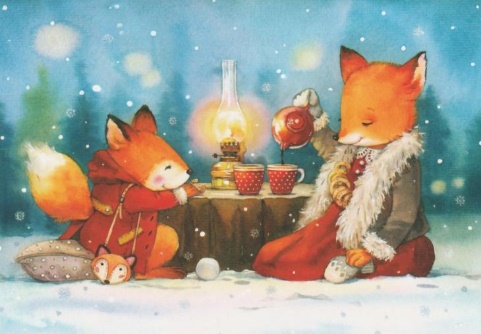 3. B	 TÝDENNÍ PLÁN 16. týden	(18.12. – 21.12. 2023)                   20.12. – kino Beroun                   21.12. – část výuky „Vánoční besídka a nadílka“PŘEDMĚTCO BUDEME UČIT?JAK SE MI DAŘÍ?JAK ZPRACOVÁVÁME?ČESKÝ JAZYKuč. str. 46Vyjmenovaná slova po B.Utvořím s (VS) výstižné věty.Seznamuji se s pamětnou řadou VS po B. Rozlišuji homonyma. uč. 46/2ČESKÝ JAZYKPS – bílá vyjmenovaná slova str. 4 – 6PS str. 27/dokončitPS (VS – fialový) str. 4, část 5Vyjmenovaná slova po B.Utvořím s (VS) výstižné věty.Seznamuji se s pamětnou řadou VS po B. Rozlišuji homonyma. PS (bílý) – umím nazpaměť vyjmenovaná slova po B dozkouším báseň str. 5 + vysvětlení homonym (bílý x býlí apod.)ČTENÍ,        PSANÍuč. str. 48 - 49Dokážu číst se správnou intonací.Odpovím na otázky k textu.ČTENÍ,        PSANÍPísankaPS – bílá vyjmenovaná slova – třetí sloka básně OPAKY (str. 5)MATEMATIKAuč. str. 38 – 39PS str. 29/10Dodržuji dohody o pořadí matematických operací. Umím indické násobení a písemné sčítání a odčítání pod sebou.Zkoumáme tvary ve čtvercové síti a tvoříme jejich zápis. Umím zpaměti násobilku 1- 9.Fialový početník (dva sloupečky – vybrat náhodně)Bílý početník (dva sloupečky – vybrat náhodně)Bílý početník – nás. 9 (dva sloupečky – vybrat náhodně)PRVOUKAPS str. 32Svátky a jejich symbolySeznamuji se se symboly vánočních svátků. Vyzkouším si některé vánoční obyčeje. Test – typy krajin a povolání.ANGLICKÝ JAZYKVánoční hodinaSeznámím se se slovní zásobou - Vánoce. Zazpívám si vánoční koledy a poslechnu si vánoční příběh. Instructions:Open your book.    Close your book. Listen.                    Clap your hands. Look.                      Stamp your feet. Sing.                       Jump.Draw.                      Wave your arms.Run.                        Turn around. Touch.                     Walk.Wave. 